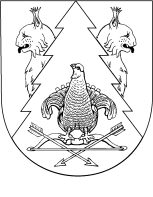 от 6 июня 2014 года № 11О Порядке сообщения лицами, замещающими должности муниципальной службы в муниципальном образовании «Красномостовское сельское поселение» о получении подарка в связи с их должностным положением или исполнением ими служебных (должностных) обязанностей, сдаче и оценке подарка, реализации (выкупе) и зачислении средств, вырученных от его реализации.В целях реализации положений части 2 статьи 575 Гражданского кодекса Российской Федерации, статьи 14 Федерального закона от 2 марта 2007 года № 25-ФЗ «О муниципальной службе в Российской Федерации», пункта 3 Устава Главы Республики Марий Эл от 03.04.2014 г. № 75 «О Порядке сообщения отдельными категориями лиц о получении подарка в связи с их должностным положением или исполнением ими служебных (должностных) обязанностей, сдачи и оценки подарка, реализации (выкупа) и зачислении средств, вырученных от его реализации», администрация муниципального образования «Красномостовское сельское поселение» п о с т а н о в л я е т:Утвердить прилагаемое Положение о сообщении лицам, замещающими должности муниципальной службы в администрации муниципального образования «Красномостовское сельское поселение» о получении подарка в связи с их должностным положением или исполнением ими служебных (должностных) обязанностей, сдаче и оценке подарка, реализации (выкупе) и зачислении средств, вырученных от его реализации.Возложить на отдел финансирования и бухгалтерского учета администрации района и поселений администрации муниципального образования «  кое сельское поселение».3. Контроль за исполнением настоящего постановления оставляю за собой.Глава администрациимуниципального образования «Красномостовское сельское поселение»                            В.И. ЛопатниковУтвержденопостановлением администрацииКрасномостовского сельского поселенияот 06.06.2014 г. № 11Положение о сообщении лицами, замещающими должности муниципальной службы в администрации муниципального образования «Красномостовское сельское поселение» о получении подарка в связи с их должностным положением или исполнением ими служебных (должностных) обязанностей, сдаче и оценке подарка, реализации (выкупе) и зачислении средств, вырученных от его реализации.1. Настоящее Положение определяет порядок сообщения лицами, замещающими должности муниципальной службы в администрации муниципального образования «Красномостовское сельское поселение»  (далее - лица, замещающие муниципальные должности), о получении подарка в связи с протокольными мероприятиями, служебными командировками и другими официальными мероприятиями, участие в которых связано с их должностным положением или исполнением ими служебных (должностных) обязанностей, порядок сдачи и оценки подарка, реализации (выкупа) и зачисления средств, вырученных от его реализации.2. Для целей настоящего Положения используются следующие понятия:"подарок, полученный в связи с протокольными мероприятиями, служебными командировками и другими официальными мероприятиями" - подарок, полученный лицом, замещающим муниципальную должность, от физических (юридических) лиц, которые осуществляют дарение исходя из должностного положения одаряемого или исполнения им служебных (должностных) обязанностей, за исключением канцелярских принадлежностей, которые в рамках протокольных мероприятий, служебных командировок и других официальных мероприятий предоставлены каждому участнику указанных мероприятий в целях исполнения им своих служебных (должностных) обязанностей, цветов и ценных подарков, которые вручены в качестве поощрения (награды);"получение подарка в связи с должностным положением или в связи с исполнением служебных (должностных) обязанностей" - получение лицом, замещающим муниципальную должность, лично или через посредника от физических (юридических) лиц подарка в рамках осуществления служебной деятельности в связи с исполнением служебных (должностных) обязанностей в случаях, установленных федеральными законами и иными нормативными актами, определяющими особенности правового положения и специфику служебной деятельности указанных лиц.3. Лица, замещающие муниципальные должности, не вправе получать не предусмотренные законодательством Российской Федерации подарки от физических (юридических) лиц в связи с их должностным положением или исполнением ими служебных (должностных) обязанностей.4. Лица, замещающие муниципальные должности, обязаны в порядке, предусмотренном настоящим Положением, уведомлять обо всех случаях получения подарка в связи с их должностным положением или исполнением ими служебных (должностных) обязанностей Администрацию Красномостовского сельского поселения.5. Уведомление о получении подарка в связи с должностным положением или исполнением служебных (должностных) обязанностей (далее - уведомление) по форме согласно приложению представляется не позднее трех рабочих дней со дня получения подарка в отдел финансирования и бухгалтерского учета администрации района и поселений администрации муниципального образования «Красномостовское сельское поселение»  (далее - уполномоченное структурное подразделение). К уведомлению прилагаются документы (при их наличии), подтверждающие стоимость подарка (кассовый чек, товарный чек, иной документ об оплате (приобретении) подарка).В случае если подарок получен во время служебной командировки, уведомление представляется не позднее трех рабочих дней со дня возвращения лица, получившего подарок, из служебной командировки.При невозможности подачи уведомления в сроки, указанные в абзацах первом и втором настоящего пункта, по причине, не зависящей от лица, замещающего муниципальную должность, уведомление представляется не позднее следующего дня после ее устранения.6. Уведомление составляется в двух экземплярах, один из которых возвращается лицу, представившему уведомление, с отметкой о регистрации, другой экземпляр направляется в инвентаризационную комиссию Администрации муниципального образования «Красномостовское сельское поселение», образованную в соответствии с законодательством о бухгалтерском учете (далее - комиссия).7. Подарок, стоимость которого подтверждается документами и превышает 3 тыс. рублей, либо стоимость которого получившему его лицу, замещающему муниципальную должность, неизвестна, сдается ответственному лицу уполномоченного структурного подразделения, которое принимает его на хранение по акту приема-передачи не позднее пяти рабочих дней со дня регистрации уведомления в соответствующем журнале регистрации уведомлений.8. Подарок, полученный лицом, замещающим муниципальную должность, независимо от его стоимости подлежит передаче на хранение в порядке, предусмотренном пунктом 6 настоящего Положения.9. До передачи подарка по акту приема-передачи ответственность в соответствии с законодательством Российской Федерации за утрату или повреждение подарка несет лицо, получившее подарок.10. В целях принятия к бухгалтерскому учету подарка в порядке, установленном законодательством Российской Федерации, определение его стоимости проводится на основе рыночной цены, действующей на дату принятия к учету подарка, или цены на аналогичную материальную ценность в сопоставимых условиях с привлечением при необходимости комиссии. Сведения о рыночной цене подтверждаются документально, а при невозможности документального подтверждения - экспертным путем. Подарок возвращается сдавшему его лицу по акту приема-передачи в случае, если его стоимость не превышает 3 тыс. рублей, в течение пяти рабочих дней со дня определения его стоимости.11. Уполномоченное структурное подразделение обеспечивает включение в установленном порядке принятого к бухгалтерскому учету подарка, стоимость которого превышает 3 тыс. рублей, в реестр муниципального имущества Красномостовского сельского поселения.12. Лицо, замещающее муниципальную должность, сдавшее подарок, может его выкупить, направив на имя Главы администрации Красномостовского сельского поселения соответствующее заявление не позднее двух месяцев со дня сдачи подарка.Глава администрации Красномостовского сельского поселения может выкупить сданный им подарок, издав соответствующее распоряжение не позднее двух месяцев со дня сдачи подарка.13. Уполномоченное структурное подразделение в течение трех месяцев со дня поступления заявления (издания распоряжения), указанного в пункте 12 настоящего Положения, организует оценку стоимости подарка для реализации (выкупа) и уведомляет в письменной форме лицо, подавшее заявление, о результатах оценки, после чего в течение месяца заявитель выкупает подарок по установленной в результате оценки стоимости или отказывается от выкупа.14. Подарок, в отношении которого не поступило заявление (не издано распоряжение), указанное в пункте 12 настоящего Положения, может использоваться Администрацией Красномостовского сельского поселения с учетом заключения комиссии о целесообразности использования подарка для обеспечения деятельности Администрации Красномостовского сельского поселения.15. В случае нецелесообразности использования подарка Главой администрации Красномостовского сельского поселения принимается решение о реализации подарка и проведении оценки его стоимости для реализации (выкупа), организуемой уполномоченным структурным подразделением посредством проведения торгов в порядке, предусмотренном законодательством Российской Федерации.16. Оценка стоимости подарка для реализации (выкупа), предусмотренная пунктами 12 и 14 настоящего Положения, осуществляется субъектами оценочной деятельности в соответствии с законодательством Российской Федерации об оценочной деятельности.17. В случае если подарок не выкуплен или не реализован, Главой администрации Красномостовского сельского поселения принимается решение о повторной реализации подарка, либо о его безвозмездной передаче на баланс благотворительной организации, либо о его уничтожении в соответствии с законодательством Российской Федерации.18. Средства, вырученные от реализации (выкупа) подарка, зачисляются в доход бюджета Красномостовского сельского поселения в порядке, установленном бюджетным законодательством Российской Федерации.Приложениек Положениюо сообщении лицами, замещающими должности муниципальной службы в администрации муниципального образования «Красномостовское сельское поселение»  о получении подарка в связи с ихдолжностным положением или исполнениемими служебных (должностных) обязанностей,сдаче и оценке подарка, реализации(выкупе) и зачислении средств,вырученных от его реализацииУВЕДОМЛЕНИЕО ПОЛУЧЕНИИ ПОДАРКА В СВЯЗИ С ДОЛЖНОСТНЫМ ПОЛОЖЕНИЕМ ИЛИИСПОЛНЕНИЕМ СЛУЖЕБНЫХ (ДОЛЖНОСТНЫХ) ОБЯЗАННОСТЕЙ                                    В отдел финансирования и бухгалтерского учета                                            администрации района и поселений                                       администрации муниципального образования                                          «Красномостовское сельское поселение»                                     от ____________________________________                                          (Ф.И.О., занимаемая должность)                                    _______________________________________    Уведомление о поручении подарка от "____"_____________ 20____ г.                                          (дата получения)    Извещаю о получении _______________________________________ подарка(ов)                                  (дата получения)на ________________________________________________________________________     (наименование протокольного мероприятия, служебной командировки,___________________________________________________________________________        другого официального мероприятия, место и дата проведения)--------------------------------<*> Заполняется при наличии документов, подтверждающих стоимость подарка.    Приложение: _________________________________________ на ______ листах.                         (наименование документа)Лицо, представившее уведомление      __________ _____________________ "___"___________ 20__ г.                  (подпись)   (расшифровка подписи)Лицо, принявшее   __________ _____________________ "___"___________ 20__ г. уведомление      (подпись)   (расшифровка подписи)    Регистрационный номер в журнале регистрации уведомлений _______________    "___"___________ 20__ г.КРАСНЫЙ МОСТСЕЛЬСКИЙ ПОСЕЛЕНИЙАДМИНИСТРАЦИЙПУНЧАЛАДМИНИСТРАЦИЯКРАСНОМОСТОВСКОГОСЕЛЬСКОГО ПОСЕЛЕНИЯПОСТАНОВЛЕНИЕНаименование подаркаХарактеристика подарка, его описаниеКоличество предметовСтоимость в рублях <*>1.2.3.Итого